TEMSA AVENUE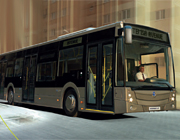 CARATTERISTICHE TECNICHECARATTERISTICHE TECNICHETEMSA AVENUEMARCATEMSATEMSA AVENUESERIECityTEMSA AVENUEMODELLOAVENUE  L 2 porteDIMENSIONILunghezza complessiva11.995 mmLarghezza complessiva2.550 mmAltezza complessiva3.200 mm (con A/C)PESOMassa10.700 kgSTRUTTURATipoa telaio autoportante collaborante in acciaio MOTOREModelloCummins ISBe6.7 E6 280B - Euro 6 Potenza massima (CEE)209 kw (284 HP) /2100 rpmTRASMISSIONEModelloZF Ecolife 6 AP 1200 SISTEMA CARBURANTECapacità del serbatoio del carburante285 lt - Capacità del serbatoio di urea 35 ltCAPACITA’ PASSEGGERISistemazione sedili30 seduti e 72 in piedi senza disabile30 seduti e 65 in piedi con disabileTemsa si riserva il diritto di apportare modifiche a tutte le caratteristiche tecniche, gli allestimenti e colori dei veicoli.Temsa si riserva il diritto di apportare modifiche a tutte le caratteristiche tecniche, gli allestimenti e colori dei veicoli.Temsa si riserva il diritto di apportare modifiche a tutte le caratteristiche tecniche, gli allestimenti e colori dei veicoli.